УПРАВЛЕНИЕ ОБРАЗОВАНИЯ АДМИНИСТРАЦИИ Г. КЕМЕРОВОМУНИЦИПАЛЬНОЕ БЮДЖЕТНОЕ ОБЩЕОБРАЗОВАТЕЛЬНОЕ УЧРЕЖДЕНИЕ«СРЕДНЯЯ ОБЩЕОБРАЗОВАТЕЛЬНАЯ ШКОЛА № 97»ПОДРАЗДЕЛЕНИЕ ДОПОЛНИТЕЛЬНОГО ОБРАЗОВАНИЯДополнительная общеобразовательная общеразвивающая программасоциально-гуманитарной направленности«Сам себе режиссер»Возраст учащихся: 12-15 летСрок реализации: 1 годРазработчик:Кисель Екатерина Олеговна, педагог – организаторРаздел 1 Комплекс основных характеристик программы1.1. Пояснительная запискаДополнительная общеобразовательная общеразвивающая программа «Сам себе режиссер» социально-гуманитарной направленности. Уровень освоения программы- стартовый. Программа разработана на основании следующих нормативных – правовых документов:- Федеральный Закон Российской Федерации от 29.12.2012 № 273 «Об образовании в Российской Федерации» (с изменениями и дополнениями); -  изменения в Федеральный закон «Об образовании в Российской Федерации» 273-ФЗ в части определения содержания воспитания в образовательном процессе с 1.09.2020; - Указа Президента Российской Федерации «О национальных целях развития Российской Федерации на период до 2030 года», определяющего одной из национальных целей развития Российской Федерации предоставление возможности для самореализации и развития талантов; - Приказ Министерства просвещения РФ от 9 ноября 2018 г. № 196 «Об утверждении порядка организации и осуществления образовательной деятельности по дополнительным общеобразовательным программам»; - Приказ Министерства образования и науки Российской Федерации от 23 августа 2017 г. № 816 «Порядок применения организациями, осуществляющими образовательную деятельность, электронного обучения, дистанционных образовательных технологий при реализации образовательных программ» (зарегистрирован Министерством юстиции Российской Федерации от 18 сентября 2017 г., регистрационный № 48226); - Концепция развития дополнительного образования детей в РФ (Распоряжение правительства РФ от 04.09.2014 № 1726); - Письмо Минобрнауки России от 18.11.2015 №09-3242. «Методические рекомендации по проектированию дополнительных общеразвивающих программ» (включая разноуровневые программы); - Постановление Главного государственного санитарного врача РФ от 28 сентября 2020 г. № 28 "Об утверждении санитарных правил СП 2.4.3648-20 "Санитарно-эпидемиологические требования к организациям воспитания и обучения, отдыха и оздоровления детей и молодежи" Актуальность программы. Согласно Концепции профильного обучения, выпускник основной школы должен совершить «ответственный выбор – предварительное самоопределение в отношении профилирующего направления собственной деятельности». Этот выбор ложится в основу определения им своей дальнейшей образовательной траектории, которая будет реализована либо в учреждениях начального или среднего профессионального образования, либо на старшей ступени общего образования в рамках профильного обучения.К специфическим чертам молодости относится преобладание у неё поисковой, творческо-экспериментальной активности. Молодёжь более склонна к игровой деятельности, захватывающей психику целиком, дающей постоянный приток эмоций, новых ощущений, и с трудом приспособляется к деятельности однообразной, специализированной. Игровая деятельность носит универсальный характер, она притягивает к себе людей практически всех возрастов и социального положения. Интерес к игровой деятельности у учащихся носит достаточно выраженный характер. Диапазон этих интересов широк и многообразен: участие в телевизионных и газетных викторинах, театрализованных представлениях; конкурсах; компьютерные игры; спортивные состязания. Феномен игры порождает огромный, невероятно быстро разрастающийся мир, в который молодёжь погружается безоглядно. В сегодняшних непростых социально-экономических условиях мир игры оказывает серьезное влияние на учащихся. По мере потери ориентации на труд и другие ценности, молодёжь уходит в игру, перемещается в пространство виртуальных миров. Многочисленные наблюдения за практикой подготовки и проведения, молодёжных культурно-досуговых мероприятий свидетельствует о том, что их успех в значительной мере зависит от включения в их структуры игровых блоков, стимулирующих у молодых людей стремление к состязательности, импровизации и изобретательности. Всё вышесказанное относится к тому, чем занимается режиссёр театрализованных представлений и праздников. Его задачей является: объединять, анализировать, увлекать, моделировать, режиссировать мероприятие, а также направлять, обучать, развивать средствами эстрадно-игрового общения.От умения направлять свою деятельность на достижение общезначимых целей, реализацию личной жизненной программы, развитие и совершенствование творческих сил во многом зависит социальное самочувствие общества и удовлетворённость учащихся своим свободным временем.Новизна. Программа предпрофильной подготовки «Сам себе режиссёр» ставит задачу познакомить учащихся с данной профессией и условиями поступления в учебное заведение. А также сочетается с практическими занятиями по актёрскому мастерству и режиссуре, словесному действию и сценической речи. Программа помогает определиться с выбором дальнейшего жизненного пути, с целью самоопределения и самореализации.Отличительная особенность данной программы заключается в нетрадицанной подаче материала (интерактивность (работа в малых группах, ролевые игры, тренинги)); обучение через опыт и сотрудничество с вузами. Такая форма работы позволяет обучающимся изучить свои возможности и потребности и соотнести их с требованиями, которые предъявляет интересующая их профессия, подготовиться к будущей трудовой профессиональной деятельности и в дальнейшем выстроить профессиональную карьеру, адаптируясь к социальным условиям и требованиям рынка труда.Адресат программыПредпрофильная программа «Сам себе режиссёр» рекомендована учащимся 12-15 лет без предъявления требований к начальной режиссёрской и актерской подготовке.Срок реализации программы составляет 72 часа, 2 модуля по 36 часов срок обучения по одному модулю 6 месяцев.Форма обучения очная.Занятия проводятся в группе по 12-15 человек, 1 раз в неделю по 2 часа, общее количество часов по программе– 72 часа.1.2. Цель и задачи программыЦель программы: знакомство с методикой информационных и развлекательных программ, театрализованных представлений и праздников, учреждений культуры и искусств. Для достижения поставленной цели сформулированы следующие задачи:ОбразовательныеПознакомить с историей развития массовых театрализованных представлений и праздников;Рассказать о выдающихся режиссёрах;Донести сведения об учебных заведениях высшего и среднего образования по данной специальности;Дать представление о творческом конкурсе при поступленииПознакомить с основными особенностями и спецификой данной профессии;Познакомить с основными практическими навыками ведения информационных и развлекательных программ.Развивающие•	способствовать развитию сферы чувств, соучастия, сопереживания;•	развивать мизансценическое мышление и пластическое воображение; •	развивать навыки мастерства ведущего, сценической речи.Воспитательные•	Сформировать внутреннюю и внешнюю культуру воспитанников, положительное отношение к искусству;•	 Воспитывать настойчивость, аккуратность и трудолюбие, эстетический вкус к прекрасному.1.3. Содержание программыУчебно-тематический планСодержание учебного планаВводное занятие - «Знакомство»Теория: Цели и задачи обучения, правила безопасности, костюм для занятий, личная гигиена. Вводный инструктаж. Практика: Знакомство с творческой командой (группой детей) игры на знакомство и адаптацию.История и теория праздничной культурыТеория: Основные этапы развития мировой и отечественной праздничной культуры. Теоретические аспекты праздничной культуры.Практика: Тест «Празднества и театрализованные представления»Режиссура театрализованных представлений и праздниковТеория: Специфические особенности режиссерского, сценарного иисполнительского творчества в области театрализованныхпредставлений и празднеств, их основные выразительные средствапри постановке спортивно-художественных, обрядов фольклорных, карнавально-фестивальных, концертно-зрелищных и других праздничных действ.Практика: Разбор ошибок театрализованного представления на примере постановки «Бременские музыканты»Актерское мастерствоТеория: приемы внутренней и внешней психотехники актёра в работе над ролью; развитие актёрского аппарата; жанровые и стилистические особенности сценического существования.Практика: Дыхательные и артикуляционные упражнения; дикционные и интонационные упражнения; сценическое действие; парные этюды.5. Сценарное мастерствоТеория: основные законы драматургии, специфические особенности построения драматургического произведения как литературно-режиссерской основы театрализованных программ и праздников, приемы и методы организации документального и художественного материала в сценарии;Практика: разработать и написать сценарий для любого театрализованного представления.Мастерство телеведущегоТеория: виды ораторских речей; Структура, композиция речи; психологические особенности публичных выступлений. Практика: Защита ораторских речей.Знакомство с учебными заведениями     Теория: история создания КемГИК, необходимая документация при поступлении.      Практика: знакомство с кафедрами: «Режиссура театрализованных представлений и праздников», «Актер драматического театра и кино», «Режиссура любительского театра».1.4. Планируемые результатыВ результате обучения учащиеся будут знать:специфические особенности профессий;основные требования при поступлении  в учебные заведения, готовящие специалистов этих профессий и  родственных профессий; понимать   основные термины и определения, связанные с культурно – досуговой        деятельностью.  культурологические цели и задачи профессии. Будут уметь: различать  словесное  действие и дикционную выразительность;  понимать, как действовать в различных предлагаемых обстоятельствах; разбираться, как донести информацию и ее эмоциональную составляющую до зрителя, слушателя; оценить свой уровень коммуникативных навыков живого общения со зрителем.   Курс предпрофильной подготовки «Сам себе режиссёр» ставит задачу познакомить подростка с данной профессией и условиями поступления в учебное заведение. А также, сочетается с практическими занятиями по режиссуре и актерскому мастерству, словесному действию и сценической речи.   Раздел 2 Комплекс организационно-педагогических условий2.1. Календарный учебный графикКоличество учебных недель по программе - 18 недель.Учебный год для учащихся первого года обучения начинается с 15 сентября заканчивается - 31 мая.Календарный учебный график представлен в Приложении 1.2.2. Условия реализации программыМатериально-техническое обеспечениеДля успешной реализации программы «Сам себе режиссёр» необходимо следующее материально-техническое обеспечение:Кабинет, оборудованный зеркалами и ковровым покрытием, рассчитанным на 12 учащихся, компьютер и колонки;Стулья – 12 штук;Учебная доска с магнитами.Информационный источникиИгровые комплексы на развитие речи.Игровые комплексы для артикуляционной гимнастики.Игровые комплексы на снятие мышечного напряжения.Игровые комплексы для развития внимания и памяти.Игровые комплексы для развития фантазии. Воображения.Игровые комплексы для развития сценического общения.Народные игры.Сюжетно-ролевые этюды.Режиссерские постановки и этюды.Музыкальные игры.Музыкальные этюды.Тренинги на ритм.Тренинги на восприятие музыки.Тренинговые комплексы по актерскому мастерству.Скороговорки короткие.Упражнения на интонацию.Кадровое обеспечениеПрограмму может реализовывать педагог дополнительного образования со специальными знаниями в сфере социально-культурной деятельности, педагог-организатор.2.3. Формы аттестацииФормы отслеживания и фиксации образовательных результатов:портфолио достижения учащихся;журнал посещаемости;материал анкетирования и тестирования.Формы предъявления и демонстрации результатов реализации дополнительной общеобразовательной общеразвивающей программы «Сам себе режиссёр»:Разработка проекта театрализованного представления;Анкетирование;Тестирование.2.4. Оценочные материалыОбучение по программе проходит в несколько этапов: теоретическое формирование у учащихся представление о профессии и в тренинговой форме, с постановкой игровых и творческих задач.Тренинговые комплексы и упражнения сгруппированы по различным признакам: по целям, по числу участников, по характеру выполняемых этюдов.Учащиеся более склонны к игровой деятельности, захватывающей психику целиком, дающей постоянный приток эмоций, новых ощущений, и с трудом приспосабливается к деятельности однообразной, специализированной. Игровая деятельность носит универсальный характер, она притягивает к себе людей практически всех возрастов и социального положения. Интерес к ней у молодежи носит достаточно выраженный характер. Диапазон этих интересов широк и многообразен: участие в телевизионных и газетных викторинах, конкурсах, компьютерных играх; спортивных состязаниях. Феномен игры порождает огромный, невероятно быстро разрастающийся мир, в который молодежь погружается безоглядно. В сегодняшних непростых социально-экономических условиях мир игры оказывает серьезное влияние на учащихся. Многочисленные наблюдения за подготовкой и проведением молодежных досуговых мероприятий свидетельствует о том, что успех в значительной мере зависит от включения в структуры игровых блоков импровизации и изобретательности.   В конце каждой пройденной темы, предполагается дать качественную характеристику каждому ребенку: каким был, что изменилось, что сделал, где проявил себя, каким стал.2.5. Методические материалыОрганизация образовательного процесса — очное обучение.Методы обучения используемые при реализации программы:Тренинги.Игровой метод.Метод сюжетно-ролевой игры.Практико-ориентированный метод.Проблемный метод (используется при сочинении различных сюжетов игр, постановок, этюдов)Рефлексивный метод (обсуждаются итоги занятия, проходит анализ).Формы организации образовательного процессаВ основу реализации театрально-игровой методики положен индивидуальный подход, уважение к личности ребенка, вера в его способности и возможности. Отмечая и поощряя каждую удачную находку, каждое новое решение творческой задачи, педагог стремится воспитывать в детях самостоятельность и уверенность в своих силах. Чем меньше запрограммированности в деятельности детей, тем радостнее атмосфера занятий, тем больше удовольствия получают они от совместного творчества, тем ярче и красочнее становится их эмоциональный мир. Доверительную атмосферу можно создать, поставив стулья в круг, в котором педагог становится одним из участников театральной игры. Основными формами организации образовательного процесса являются: индивидуальная;индивидуально-групповая;групповая.   В содержание курса включены следующие виды знаний: об основных понятиях профессиональной деятельности: режиссура, словесное действие, жанр, актерское мастерство, импровизация. какими способностями должен обладать индивидуум, избравший данную профессию.  об основных направлениях и формах современного эстрадного искусства,     истоков творчества и великих мастеров этого жанра.В содержание программы представлены следующие виды деятельности: практическая деятельность, связанная с отработкой базовых умений и навыков сценической речи, сценического движения;  психологический тренинг по развитию коммуникативных импровизационных способностей; познавательная деятельность: исторические справки, полезная информация; творческая деятельность: постановки, этюды, импровизации. Основанием для отбора содержания курса служат следующие критерии: привлекательность и популярность данного вида культур –досуговой деятельности среди молодежи. практическая деятельность данного курса дает представление о способностях и наклонностях, которыми должен владеть человек выбравший профессию – режиссёр. курс расширяет кругозор в области эстрадного искусства.Алгоритм учебного занятияОрганизационный момент;Объяснение задания;Практическая часть занятия;Подведение итогов;Рефлексия.Занятия могут быть построены по самым разным сценариям в зависимости от таких факторов, как:время занятий, погодные условия, психофизическое состояние и настроение детей.Они могут начинаться или с музыкальных и немузыкальных пластических игр и упражнений, или с занимательных игр, в результате которых дети делятся на необходимое педагогу для дальнейшей работы количество групп.Помимо систематических занятий, основанных на играх и упражнениях базовых разделов программы «Сам себе режиссёр», проводятся итоговые занятия, объединенные определенным сюжетом. В них используются упражнения и игры из разных разделов программы, в процессе которых дети учатся моделировать свое поведение, вспоминать и восстанавливать полученные ранее впечатления, ощущения и чувства.«Театрализация жизни» – в такой модели режиссерского творчества в новом тысячелетии предстоит работать нынешнему поколению специалистов театрализованных представлений и массовых праздников, в которых сам народ жаждет творческой реализации.Вместе с тем, унификация (шаблонизация) культурных норм и способов видения мира в подходе к современным формам театрализованных представлений и праздников, преобладание организаторских функций над творческими приводят к выхолащиванию базовой составляющей этой уникальной профессии – творческой, ее художественной, духовной, образной сути.Приложение 1Календарно-учебный график«Организатор досуга» 1 год обученияУтверждена педагогическим советом протокол №_1__от 30.05.2022г.«Утверждаю» 30.05.2022г.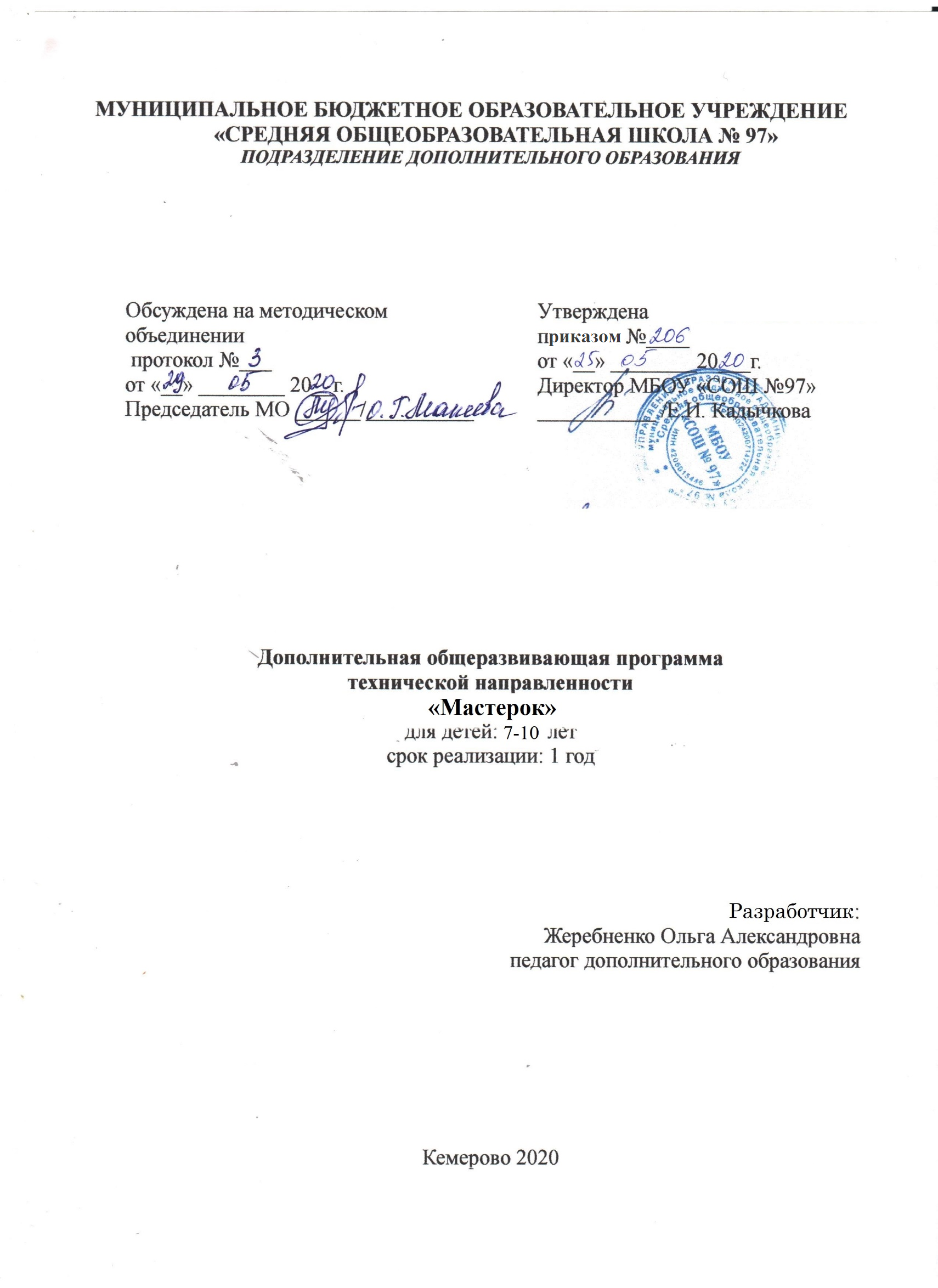 Директо   №Наименование разделов и темОбщее кол-во учебных часовТеория Практика Форма контроля1Вводное занятие «Знакомство»Вводный инструктаж.211Наблюдение2История и теория праздничной культуры211Опрос3Режиссура театрализованных представлений и праздников862Практическая работа4Актерское мастерство422Тренинги5Сценарное мастерство633Практическая работа. Создание проекта6Мастерство телеведущего1239Ток-шоу7Знакомство с учебными заведениями211Выезд в КемГИКИТОГО:361719№ п/пМесяцФорма занятияКол-во часовТема занятияМесто проведенияФорма контроляВводное занятие «Знакомство». Вводный инструктажВводное занятие «Знакомство». Вводный инструктажВводное занятие «Знакомство». Вводный инструктажВводное занятие «Знакомство». Вводный инструктажВводное занятие «Знакомство». Вводный инструктажВводное занятие «Знакомство». Вводный инструктажВводное занятие «Знакомство». Вводный инструктаж1Сентябрьтеория2Вводное занятие. Вводный инструктаж.Подразделение дополнительного образования МБОУ «СОШ№ 97»НаблюдениеИстория и теория праздничной культурыИстория и теория праздничной культурыИстория и теория праздничной культурыИстория и теория праздничной культурыИстория и теория праздничной культурыИстория и теория праздничной культурыИстория и теория праздничной культуры2Сентябрькомбинированное2Основные этапы развития мировой и отечественной праздничной культуры. Теоретические аспекты праздничной культуры.Подразделение дополнительного образования МБОУ «СОШ№ 97»ТестированиеРежиссура театрализованных представлений и праздниковРежиссура театрализованных представлений и праздниковРежиссура театрализованных представлений и праздниковРежиссура театрализованных представлений и праздниковРежиссура театрализованных представлений и праздниковРежиссура театрализованных представлений и праздниковРежиссура театрализованных представлений и праздников3Сентябрькомбинированное2Основы классической режиссуры;Подразделение дополнительного образования МБОУ «СОШ№ 97»Опрос4Октябрьтеория2Специфические особенности режиссуры.Подразделение дополнительного образования МБОУ «СОШ№ 97»Тестирование5Октябрьтеория2Основные выразительные средствапри постановке мероприятийПодразделение дополнительного образования МБОУ «СОШ№ 97»Опрос6Октябрькомбинированное2Разбор ошибок театрализованного представления на примере постановки «Бременские музыканты»Подразделение дополнительного образования МБОУ «СОШ№ 97»Практическая работаАктерское мастерствоАктерское мастерствоАктерское мастерствоАктерское мастерствоАктерское мастерствоАктерское мастерствоАктерское мастерствоАктерское мастерствоВедение блога7Октябрькомбинированное2Особенности внутренней и внешней техники актёра; жанровые и стилистические особенности сценического существования.Подразделение дополнительного образования МБОУ «СОШ№ 97»Опрос8  Ноябрькомбинированное2Дыхательные и артикуляционные упражнения; дикционные и интонационные упражненияПодразделение дополнительного образования МБОУ «СОШ№ 97»Тренинги«Сценарное мастерство»«Сценарное мастерство»«Сценарное мастерство»«Сценарное мастерство»«Сценарное мастерство»«Сценарное мастерство»«Сценарное мастерство»9Ноябрькомбинированное2Основные законы драматургии, специфические особенности построения драматургического произведения как литературно-режиссерской основы театрализованных программ и праздниковПодразделение дополнительного образования МБОУ «СОШ№ 97»Практическая работа10Ноябрькомбинированное2приемы и методы организации документального и художественного материала в сценарии;Подразделение дополнительного образования МБОУ «СОШ№ 97»Практическая работа 11Ноябрькомбинированное2разработка сценария для театрализованного представления.Подразделение дополнительного образования МБОУ «СОШ№ 97»Практическая работаМастерство телеведущегоМастерство телеведущегоМастерство телеведущегоМастерство телеведущегоМастерство телеведущегоМастерство телеведущегоМастерство телеведущего12Декабрькомбинированное2Наблюдение за проведением мероприятия. Особенности проведения культурно-досуговых программ.Подразделение дополнительного образования МБОУ «СОШ№ 97»Практическая работа13Декабрькомбинированное2Риторика. Виды ораторских речей. Структура, композиция речиПодразделение дополнительного образования МБОУ «СОШ№ 97»Практическая работа14Декабрькомбинированное2Психологические особенности публичных выступлений. Навыки само презентации.Подразделение дополнительного образования МБОУ «СОШ№ 97»Практическая работа15Декабрьпрактика 2Методика работы с аудиторией. Подразделение дополнительного образования МБОУ «СОШ№ 97»Практическая работа16Декабрьпрактика2Чтение монологов и диалогов.Подразделение дополнительного образования МБОУ «СОШ№ 97»Практическая работа17Декабрьпрактика2Подготовка и участие в массовых мероприятиях.Подразделение дополнительного образования МБОУ «СОШ№ 97»Ток-шоу«Знакомство с учебными заведениями»«Знакомство с учебными заведениями»«Знакомство с учебными заведениями»«Знакомство с учебными заведениями»«Знакомство с учебными заведениями»«Знакомство с учебными заведениями»«Знакомство с учебными заведениями»18Декабрькомбинированное2необходимая документация при поступлении; знакомство с кафедрами: «РТПП», «АДТ», «РЛТ»КемГИКПрактическая работа